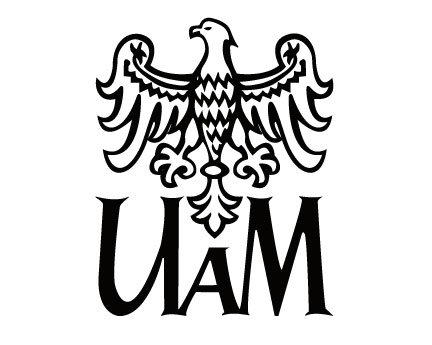 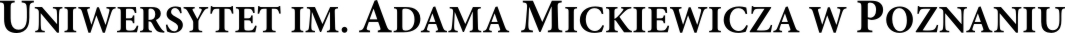 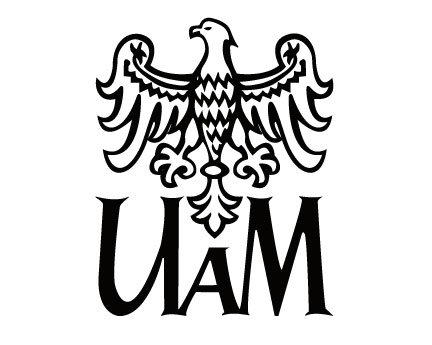 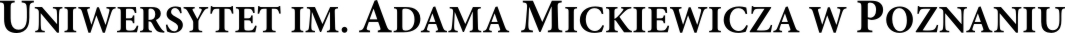 ZAWIADOMIENIEWydział Antropologii i Kulturoznawstwa Uniwersytetu im. Adama Mickiewicza w Poznaniu zawiadamia, że dnia 10 stycznia 2024 roku o godz. 13.00, w sali 119 Collegium Maius przy ul. Fredry 10 odbędzie się publiczna obrona rozprawy doktorskiej w dziedzinie nauk humanistycznych, w dyscyplinie nauki o kulturze i religii:mgra Zbigniewa MichaTemat rozprawy doktorskiej: Teatr papierowyPromotor: prof. UAM dr hab. Krzysztof KurekRecenzenci:prof. UŚ dr hab. Dorota Fox, Uniwersytet Śląskiprof. dr hab. Katarzyna Fazan, Uniwersytet Jagiellońskiprof. dr hab. Małgorzata Leyko, Uniwersytet Łódzki